VRIJEDNE RUČICE POSJETILE OBRTNIČKU ŠKOLU KOPRIVNICAU sklopu projekta Vrijedne ručice financiranom iz Europskog socijalnog fonda, djeca skupina Srčeka, Štrumpfovi, Leptirići, Jagodice i Bubamare posjetila su Obrtničku školu Koprivnica. Djeca su tijekom posjete upoznala zanimanje konobara uz čiju su pomoć učila kako  servirati stol.  U svijet zanimljivih alata, odvijača, pila, bušilica, čekića, viljuškastih i okastih ključeva, kliješta, škara za lim, turpija i ostalih alata, uveli su ih učenici i nastavnici  predstavljajući autolimarsko i automehaničarsko  zanimanje. U informatičkom  kabinetu  s mnoštvom računala,  upoznali su se sa zanimanjem tehničara za računalstvo. Posjet našoj školi ostavio je dojam na djecu te se nadamo da će netko od malih vrtićanaca u budućnosti pokazati interes za neko od obrtničkih zanimanja.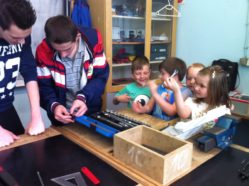 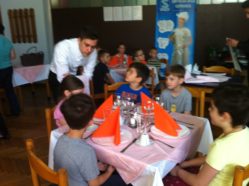 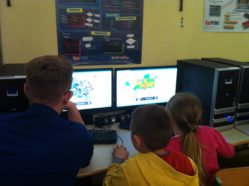 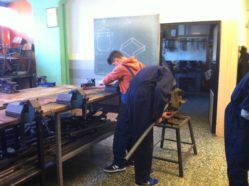 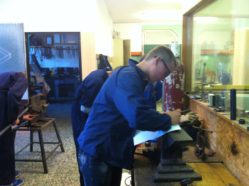 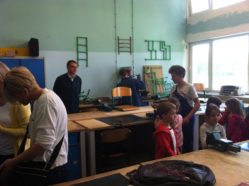 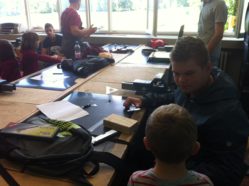 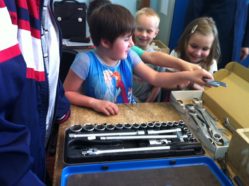 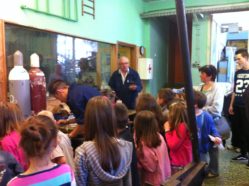 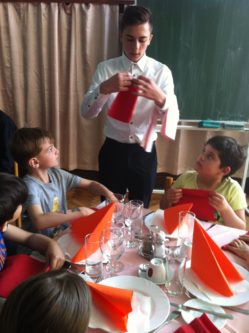 